I CORSO DI CINEMAGargnano - Lago di Garda, 19/24 ottobre 2017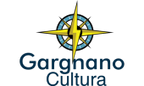 Ass. GargnanoCulturaComune di Gargnano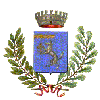 PERIODO: 19/24 ottobre 2017LUOGO: Gargnano, Lago di GardaN. LIMITE PARTECIPANTI AL CORSO STUDENTI: 60 (numero chiuso, chiusura iscrizioni ad esaurimento posti disponibili)La quota comprenderà tassa d’iscrizione e corso di cultura, laboratori, sistemazione in hotel o appartamento 6 giorni - 5 pernottamenti, utilizzo delle piscine, 1 cena, serate organizzate e tessera per sconti negli esercizi commerciali convenzionati.MODALITA’ E REGOLE D’ISCRIZIONE:Richiedere e inviare via e-mail all’indirizzo  corsi@gargnanocultura.com il modulo di iscrizione debitamente compilato. Il modulo si trova sul sito www.gargnanocultura.com .Alla conferma dell'iscrizione, entro 10 giorni, si dovrà versare via bonifico bancario all’Associazione Gargnano Cultura la rata intera del corso che non verrà restituita in caso di recesso, ma che sarà valida per la successiva edizione: tutti i dettagli del pagamento saranno inviati via email.La quota di iscrizione dovrà pervenire entro il 15 luglio, per poter usufruire dello sconto sulla rata.VISTI: nel caso in cui l’Italia richieda un visto di studio agli studenti stranieri, l’organizzazione cercherà di agevolare l’ottenimento di tale visto. L’eventuale pagamento del visto sarà a carico del partecipante.INFORMAZIONIIdeatore e Direttore del Corso:  Davide SamuelliSito Ufficiale:   www.gargnanocultura.comGruppo: www.facebook.com/groups/culturaitalianaTel. Cell. It: +39 349 4709846Per ricevere progetto, modulo di iscrizione, programma, si prega di mandare una e-mail all’indirizzo:corsi@gargnanocultura.comSito APPARTAMENTI:   www.borgodeilimoni.it / Sito HOTEL:   www.hotelmeandro.it 